                       编号：        海南师范大学专业技术资格评审表（2021年度）（教师系列）单   位 ：     新闻传播与影视学院       姓   名 ：           胡凯             现任专业   技术职务  ：              副教授               申报专业  ：              艺术学                申报资格  ：         教学为主型教授            联系电话  ：             15109870626           填表时间：       2022年 11月30日海南师范大学印制填表说明1.本表供本校专业技术人员评审高校教师系列专业技术资格时使用。１—17页由申报者填写，第4页中思想品德鉴定和师德师风表现由所在单位填写并盖章。18—20页由二级学院评审工作委员会或职称办填写。填写内容应经人事部门审核认可，编号由人事（职改）部门统一编制。2.年月日一律用公历阿拉伯数字填字。3.“相片”一律用近期一寸正面半身免冠照。4.“毕业学校”填毕业学校当时的全称。5.晋升形式：正常晋升或破格晋升或转评。6.申报资格名称有：讲师、教学为主型副教授、教学科研型副教授、双师型副教授、教学为主型教授、教学科研型教授、双师型教授。7.聘任年限应足年，按“5年6个月”格式填写，一年按12个月计算，如2017年3月起聘，到2018年12月，任职年限就只有一年10个月，不到二年。8.学年及学期表达：如2017-2018（一）、2015-2016（二）。9.如填写表格内容较多，可自行增加行，没有内容的表格可删减行，但至少保留表头及一行，不可全删除。    10.2022年1月制表。基本情况注：1.为鼓励协同创新、团队创新，凡是我校多名教师合作的教学成果、一流课程、教材、教学作品和教学案例奖励，两名教师合作的奖励分别按相应分值的70%、30%计算，三名教师合作的奖励分别按相应分值的65%、25%、10%计算，四名教师合作的奖励分别按相应分值的65%、20%、10%、5%计算，五名及以上教师合作的奖励，前四名分别按相应分值的60%、20%、10%、5%计算，其余名次按相应分值的5%平均计算。2.当【课堂教学+教学研究+教学成果三项分值】超过【初始教学总分】的50%时，需将此三项的小计分值按【初始教学总分】的50%计入个人【最后教学总分】（只折算一次）。二级单位审核者签名：                     职能部门审核者签名：任现职以来教育教学能力业绩情况注：当【学术论文分值】超过【初始科研总分】的60%时，需将此项分值按【初始科研总分】的60%计入个人【最后科研总分】（只折算一次）。二级单位审核者签名：                     职能部门审核者签名：注:当【学术论文分值】超过【初始科研总分】的60%时，需将此项分值按【初始科研总分】的60%计入个人【最后科研总分】（只折算一次）。二级单位审核者签名：                     职能部门审核者签名：注：人文社科类参考评审文件附件1-4填写，自然科学类参考附件1-5填写，项目等级：可计分类按A1到E3级填写，不可计分类为F级。注：人文社科类参考评审文件附件1-4填写，自然科学类参考附件1-5填写，刊物级别：可计分类按A到F级填写，不可计分类为G级。注：人文社科类参考评审文件附件1-4填写，自然科学类参考附件1-5填写，著作等级：可计分类按A-C填写，不可计分类为D级。注：人文社科类参考评审文件附件1-4填写，自然科学类参考附件1-5填写，奖励等级：可计分类按A级-C级填写，不可类分类为D级；获奖等级按特等奖、一等奖、二等奖、三等奖、其他类填写。注：人文社科类参考评审文件附件1-4填写，自然科学类参考附件1-5填写，成果等级：可计分类别按A-C填写，不可计分类为D级。注：人文社科类参考附件1-4填写，指标等级：可计分类别按A-C填写，不可计分类别为D级。注：自然科学类参考评审文件附件1-5填写，指标等级：可计分类按A-C填写，不可计分类为D级。注：参考附件1-5填写，转化方式：限填转让、许可或者作价投资。双师型教师实践应用能力评价计分汇总表二级单位审核者签名：                     职能部门审核者签名：双师型教师职务任职资格评审实践应用能力评价计分表注：参考评审文件附件1-7表1填写，国家人力资源和社会保障部发布的《国家职业资格目录》实行动态调整，专业技术人员职业资格计分以获得资格当年的目录为准。双师型教师在本专业技术工作外只计算一项专技技能，且与在教学岗位从事的专业技术工作密切关联。经学校批准在企业、行政事业单位从事与本专业相关的兼职、在职创业、离岗创业工作的教师计分表注：参考评审文件附件1-7表2填写，高级管理者是指企业总部的部门经理、副经理以及一级分公司总经理、副总经理等，由所在单位开具相关证明；企业法定代表人，须出具工商局开具的证明；缴税额度须出具税务机关开具的缴税证明。社会服务效益（经费）申报者各项能力积分汇总表注：教学为主型教育教学能力值按70%计入总分，科研创新能力分值按30%计入总分；教学科研型教育教学能力分值按50%计入总分，科研创新能力分值按50%计入总分；双师型教育教学能力分值按70%计入总分，实践应用能力分值按20%计入总分，科研创新能力分值按10%计入总分。教师系列教学、科研业绩水平鉴定意见表注：只对申报教授、副教授人员书写鉴定意见。评  审  审  批  意  见姓名胡凯胡凯胡凯胡凯性别男男出生年月1978.41978.41978.4政治面貌中共党员中共党员中共党员中共党员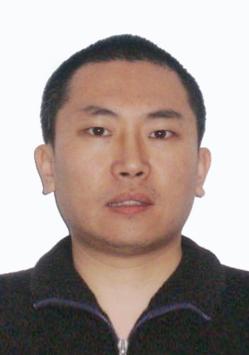 教师资格证种类及学科高等学校教师资格  艺术学高等学校教师资格  艺术学高等学校教师资格  艺术学高等学校教师资格  艺术学高等学校教师资格  艺术学高等学校教师资格  艺术学身份证
号码身份证
号码370303197804106611370303197804106611370303197804106611370303197804106611370303197804106611370303197804106611370303197804106611370303197804106611最高学历毕业院校中国传媒大学中国传媒大学中国传媒大学中国传媒大学学历
学位学历
学位硕士研究生硕士研究生所学专业所学专业广播电视艺术学广播电视艺术学广播电视艺术学广播电视艺术学广播电视艺术学广播电视艺术学现工作单位海南师范大学新闻传播与影视学院海南师范大学新闻传播与影视学院海南师范大学新闻传播与影视学院海南师范大学新闻传播与影视学院参加工作时间参加工作时间2006.092006.09任教学科任教学科戏剧影视艺术戏剧影视艺术戏剧影视艺术戏剧影视艺术戏剧影视艺术戏剧影视艺术晋升形式晋升形式转评取得现专业技术资格及时间取得现专业技术资格及时间取得现专业技术资格及时间2012.122012.122012.122012.122012.122012.12申请学科组名称（在相应学科前打√)申请学科组名称（在相应学科前打√)申请学科组名称（在相应学科前打√)申请学科组名称（在相应学科前打√)申请学科组名称（在相应学科前打√)□社会科学    □自然科学□学科教育    ☑艺体外组□社会科学    □自然科学□学科教育    ☑艺体外组□社会科学    □自然科学□学科教育    ☑艺体外组□社会科学    □自然科学□学科教育    ☑艺体外组□社会科学    □自然科学□学科教育    ☑艺体外组□社会科学    □自然科学□学科教育    ☑艺体外组现任专业技术职务聘任时间及聘任单位现任专业技术职务聘任时间及聘任单位现任专业技术职务聘任时间及聘任单位时间：2012.12单位：海南师范大学新闻传播与影视学院时间：2012.12单位：海南师范大学新闻传播与影视学院时间：2012.12单位：海南师范大学新闻传播与影视学院时间：2012.12单位：海南师范大学新闻传播与影视学院时间：2012.12单位：海南师范大学新闻传播与影视学院时间：2012.12单位：海南师范大学新闻传播与影视学院聘任年限聘任年限9年0个月9年0个月9年0个月9年0个月9年0个月职业资格证书职业资格证书高等学校教师资格证高等学校教师资格证高校教师资格证专业名称高校教师资格证专业名称高校教师资格证专业名称广播电视艺术学广播电视艺术学广播电视艺术学广播电视艺术学广播电视艺术学广播电视艺术学广播电视艺术学广播电视艺术学外语成绩外语成绩外语成绩外语成绩外语成绩全国职称外语A级全国职称外语A级全国职称外语A级全国职称外语A级申报专业申报专业申报专业艺术学艺术学艺术学艺术学艺术学艺术学艺术学艺术学申报资格名称申报资格名称申报资格名称申报资格名称申报资格名称教学为主型教授教学为主型教授教学为主型教授教学为主型教授破格申报条件（正常及转评不填）破格申报条件（正常及转评不填）破格申报条件（正常及转评不填）符合条件    ：符合条件    ：符合条件    ：符合条件    ：符合条件    ：符合条件    ：符合条件    ：符合条件    ：符合条件    ：符合条件    ：符合条件    ：符合条件    ：符合条件    ：符合条件    ：符合条件    ：符合条件    ：符合条件    ：直接评审条件（正常及转评不填）直接评审条件（正常及转评不填）直接评审条件（正常及转评不填）符合条件    ：符合条件    ：符合条件    ：符合条件    ：符合条件    ：符合条件    ：符合条件    ：符合条件    ：符合条件    ：符合条件    ：符合条件    ：符合条件    ：符合条件    ：符合条件    ：符合条件    ：符合条件    ：符合条件    ：学习培训经历（包括参加学历学位教育、继续教育、培训、国内外进修等）学习培训经历（包括参加学历学位教育、继续教育、培训、国内外进修等）学习培训经历（包括参加学历学位教育、继续教育、培训、国内外进修等）学习培训经历（包括参加学历学位教育、继续教育、培训、国内外进修等）学习培训经历（包括参加学历学位教育、继续教育、培训、国内外进修等）学习培训经历（包括参加学历学位教育、继续教育、培训、国内外进修等）学习培训经历（包括参加学历学位教育、继续教育、培训、国内外进修等）学习培训经历（包括参加学历学位教育、继续教育、培训、国内外进修等）学习培训经历（包括参加学历学位教育、继续教育、培训、国内外进修等）学习培训经历（包括参加学历学位教育、继续教育、培训、国内外进修等）学习培训经历（包括参加学历学位教育、继续教育、培训、国内外进修等）学习培训经历（包括参加学历学位教育、继续教育、培训、国内外进修等）学习培训经历（包括参加学历学位教育、继续教育、培训、国内外进修等）学习培训经历（包括参加学历学位教育、继续教育、培训、国内外进修等）学习培训经历（包括参加学历学位教育、继续教育、培训、国内外进修等）学习培训经历（包括参加学历学位教育、继续教育、培训、国内外进修等）学习培训经历（包括参加学历学位教育、继续教育、培训、国内外进修等）学习培训经历（包括参加学历学位教育、继续教育、培训、国内外进修等）学习培训经历（包括参加学历学位教育、继续教育、培训、国内外进修等）学习培训经历（包括参加学历学位教育、继续教育、培训、国内外进修等）起止时间起止时间学习形式学习形式学习单位名称学习单位名称学习单位名称学习单位名称学习单位名称学习单位名称学习院系及专业学习院系及专业学习院系及专业学习院系及专业学习院系及专业毕（结肄）业毕（结肄）业国内外国内外证明人2000.09-2002.072000.09-2002.07大学本科学习大学本科学习中国传媒大学中国传媒大学中国传媒大学中国传媒大学中国传媒大学中国传媒大学电视学院 电视编导专业电视学院 电视编导专业电视学院 电视编导专业电视学院 电视编导专业电视学院 电视编导专业毕业毕业国内国内何苏六2003.09-2006.072003.09-2006.07硕士研究生学习硕士研究生学习中国传媒大学中国传媒大学中国传媒大学中国传媒大学中国传媒大学中国传媒大学影视艺术学院 广播电视艺术学影视艺术学院 广播电视艺术学影视艺术学院 广播电视艺术学影视艺术学院 广播电视艺术学影视艺术学院 广播电视艺术学毕业毕业国内国内刘晔原2016.082016.08培训培训中国高等教育学会新闻学与传播学专业委员会中国高等教育学会新闻学与传播学专业委员会中国高等教育学会新闻学与传播学专业委员会中国高等教育学会新闻学与传播学专业委员会中国高等教育学会新闻学与传播学专业委员会中国高等教育学会新闻学与传播学专业委员会全国新闻传播学骨干教师研修班全国新闻传播学骨干教师研修班全国新闻传播学骨干教师研修班全国新闻传播学骨干教师研修班全国新闻传播学骨干教师研修班结业结业国内国内卿志军2017.102017.10培训培训海南省高等学校师资培训中心海南省高等学校师资培训中心海南省高等学校师资培训中心海南省高等学校师资培训中心海南省高等学校师资培训中心海南省高等学校师资培训中心海南省高校硕士研究生导师培训班海南省高校硕士研究生导师培训班海南省高校硕士研究生导师培训班海南省高校硕士研究生导师培训班海南省高校硕士研究生导师培训班结业结业国内国内卿志军2018.82018.8培训培训延安干部培训学院枣园分院延安干部培训学院枣园分院延安干部培训学院枣园分院延安干部培训学院枣园分院延安干部培训学院枣园分院延安干部培训学院枣园分院海南师范大学干部教育培训延安班海南师范大学干部教育培训延安班海南师范大学干部教育培训延安班海南师范大学干部教育培训延安班海南师范大学干部教育培训延安班结业结业国内国内陶海生2018.102018.10培训培训中共海南省委教育工作委员会中共海南省委教育工作委员会中共海南省委教育工作委员会中共海南省委教育工作委员会中共海南省委教育工作委员会中共海南省委教育工作委员会党员教育专题培训班党员教育专题培训班党员教育专题培训班党员教育专题培训班党员教育专题培训班结业结业国内国内陶海生2021.7至今2021.7至今博士研究生学习博士研究生学习泰国宣素那他皇家大学泰国宣素那他皇家大学泰国宣素那他皇家大学泰国宣素那他皇家大学泰国宣素那他皇家大学泰国宣素那他皇家大学创新管理学院 传播学创新管理学院 传播学创新管理学院 传播学创新管理学院 传播学创新管理学院 传播学在读在读国外国外卿志军工作经历工作经历工作经历工作经历起  止  时  间单      位从 事 何 专 业技  术  工  作职      务 2006年9月—2012年11月 海南师范大学文学院新闻学专业教师广播电视学专业专业主任 讲师2012年12月—2016年1月 海南师范大学文学院新闻传播系新闻传播学专业教师广播电视学专业专业主任 副教授 2015年9月—2016年12月海南广播电视总台新闻中心海南广播电视总台新闻中心副主任编辑海南广播电视总台新闻中心副主任（挂职）2016年1月-2017年1月海南师范大学新闻传播与影视学院戏剧与影视学专业教师编导专业主任 副教授 2017年1月—2018年7月 海南师范大学新闻传播与影视学院戏剧与影视学专业教师广播电视编导专业主任 副教授 硕导 2018年7月—2019年7月 海南师范大学新闻传播与影视学院戏剧与影视学专业教师新闻传播与影视学院副院长（挂职）副教授 硕导 2019年7月至今 海南师范大学新闻传播与影视学院戏剧与影视学专业教师新闻传播与影视学院副院长 副教授 硕导基本条件基本条件基本条件思想品德鉴定及师德师风表现该教师思想觉悟高，担任新闻传播与影视学院副院长、教工党支部书记期间工作认真负责。该教师主动学习党和国家有关教育教学的政策方针理论，学习政治理论，善于团结同志共同进步，为人师表，乐于助人，热爱学生，热爱教育事业，专业能力强，课堂教学效果良好，深受学生好评。2016年、2021年荣获海南师范大学“优秀共产党员”荣誉称号。2018年12月荣获海南师范大学“实践育人优秀指导教师”。海南师范大学2016大学生志愿者暑期文化科技卫生“三下乡”社会实践活动优秀指导老师。分党委书记签名（盖章）：                     年   月   日该教师思想觉悟高，担任新闻传播与影视学院副院长、教工党支部书记期间工作认真负责。该教师主动学习党和国家有关教育教学的政策方针理论，学习政治理论，善于团结同志共同进步，为人师表，乐于助人，热爱学生，热爱教育事业，专业能力强，课堂教学效果良好，深受学生好评。2016年、2021年荣获海南师范大学“优秀共产党员”荣誉称号。2018年12月荣获海南师范大学“实践育人优秀指导教师”。海南师范大学2016大学生志愿者暑期文化科技卫生“三下乡”社会实践活动优秀指导老师。分党委书记签名（盖章）：                     年   月   日任现职以来的考核结果（高级职称至少填五年）2015年：称职，2016年：称职，2017年：称职 2018年：优秀  2019年：称职2020年：称职，2021年：称职2015年：称职，2016年：称职，2017年：称职 2018年：优秀  2019年：称职2020年：称职，2021年：称职师德师风年度考核结论优秀优秀减免工作量的原因及时间段（注明因何减免，原因有在管理岗位工作、休产假、挂职、借调、跟班学习等原因）2015年9月—2016年12月于海南广播电视总台新闻中心挂职工作一年； 2019年7月至今，于新闻传播与影视学院任副院长，分管教学工作。2015年9月—2016年12月于海南广播电视总台新闻中心挂职工作一年； 2019年7月至今，于新闻传播与影视学院任副院长，分管教学工作。是否存在延迟申报情况☑否□是，因                          延迟     年。担任班主任或辅导员的任职单位及时间无无任现职以来的教学业绩情况任现职以来的教学业绩情况任现职以来的教学业绩情况任现职以来的教学业绩情况任现职以来的教学业绩情况任现职以来的教学业绩情况任现职以来的教学业绩情况任现职以来的教学业绩情况任现职以来的教学业绩情况教学方面条件教学方面条件①任现职以来，承担课堂教学工作量共计 5847学时，年均649学时，其中本科生课堂教学工作量共计3069学时，年均 341学时，其中实践类共计2382学时，年均 264 学时。②任现职以来教学评估达到“合格”以上占 100 % 。③本次晋升专业技术资格的课程评估成绩为  优秀 等级。④担任毕业实习和论文指导工作（ 9 ）届；或担任本科生创新创业活动（30 ）项；或担任本科生专业竞赛指导（75）项；或担任本科生开展寒暑假社会实践（ 4）项。①任现职以来，承担课堂教学工作量共计 5847学时，年均649学时，其中本科生课堂教学工作量共计3069学时，年均 341学时，其中实践类共计2382学时，年均 264 学时。②任现职以来教学评估达到“合格”以上占 100 % 。③本次晋升专业技术资格的课程评估成绩为  优秀 等级。④担任毕业实习和论文指导工作（ 9 ）届；或担任本科生创新创业活动（30 ）项；或担任本科生专业竞赛指导（75）项；或担任本科生开展寒暑假社会实践（ 4）项。①任现职以来，承担课堂教学工作量共计 5847学时，年均649学时，其中本科生课堂教学工作量共计3069学时，年均 341学时，其中实践类共计2382学时，年均 264 学时。②任现职以来教学评估达到“合格”以上占 100 % 。③本次晋升专业技术资格的课程评估成绩为  优秀 等级。④担任毕业实习和论文指导工作（ 9 ）届；或担任本科生创新创业活动（30 ）项；或担任本科生专业竞赛指导（75）项；或担任本科生开展寒暑假社会实践（ 4）项。①任现职以来，承担课堂教学工作量共计 5847学时，年均649学时，其中本科生课堂教学工作量共计3069学时，年均 341学时，其中实践类共计2382学时，年均 264 学时。②任现职以来教学评估达到“合格”以上占 100 % 。③本次晋升专业技术资格的课程评估成绩为  优秀 等级。④担任毕业实习和论文指导工作（ 9 ）届；或担任本科生创新创业活动（30 ）项；或担任本科生专业竞赛指导（75）项；或担任本科生开展寒暑假社会实践（ 4）项。①任现职以来，承担课堂教学工作量共计 5847学时，年均649学时，其中本科生课堂教学工作量共计3069学时，年均 341学时，其中实践类共计2382学时，年均 264 学时。②任现职以来教学评估达到“合格”以上占 100 % 。③本次晋升专业技术资格的课程评估成绩为  优秀 等级。④担任毕业实习和论文指导工作（ 9 ）届；或担任本科生创新创业活动（30 ）项；或担任本科生专业竞赛指导（75）项；或担任本科生开展寒暑假社会实践（ 4）项。①任现职以来，承担课堂教学工作量共计 5847学时，年均649学时，其中本科生课堂教学工作量共计3069学时，年均 341学时，其中实践类共计2382学时，年均 264 学时。②任现职以来教学评估达到“合格”以上占 100 % 。③本次晋升专业技术资格的课程评估成绩为  优秀 等级。④担任毕业实习和论文指导工作（ 9 ）届；或担任本科生创新创业活动（30 ）项；或担任本科生专业竞赛指导（75）项；或担任本科生开展寒暑假社会实践（ 4）项。①任现职以来，承担课堂教学工作量共计 5847学时，年均649学时，其中本科生课堂教学工作量共计3069学时，年均 341学时，其中实践类共计2382学时，年均 264 学时。②任现职以来教学评估达到“合格”以上占 100 % 。③本次晋升专业技术资格的课程评估成绩为  优秀 等级。④担任毕业实习和论文指导工作（ 9 ）届；或担任本科生创新创业活动（30 ）项；或担任本科生专业竞赛指导（75）项；或担任本科生开展寒暑假社会实践（ 4）项。任现职以来课程教学工作量业绩表（本科生）任现职以来课程教学工作量业绩表（本科生）任现职以来课程教学工作量业绩表（本科生）任现职以来课程教学工作量业绩表（本科生）任现职以来课程教学工作量业绩表（本科生）任现职以来课程教学工作量业绩表（本科生）任现职以来课程教学工作量业绩表（本科生）任现职以来课程教学工作量业绩表（本科生）任现职以来课程教学工作量业绩表（本科生）学年、学期课程名称课程名称班级名称课堂教学时数教学评估等级基层单位审核学时职能部门审核学时备注2012-2013（二）电视节目制作电视节目制作新闻2011本1、2班36A2012-2013（二）新闻摄影新闻摄影新闻2011本1班54A2012-2013（二）新闻摄影新闻摄影新闻2011本2班54A2012-2013（二）广播电视口语表达广播电视口语表达新闻2010本1、2班36A2012-2013（二）影视精品赏析影视精品赏析桂林洋校区公选16A2012-2013（二）影视精品赏析影视精品赏析南校区公选16A2013-2014（一）视听媒介批评视听媒介批评新闻2010本1班36A2013-2014（一）视听媒介批评视听媒介批评新闻2010本2班36A2013-2014（一）数字传播概论数字传播概论新闻2011本1班36A2013-2014（一）数字传播概论数字传播概论新闻2011本2班36A2013-2014（一）影视精品赏析影视精品赏析桂林洋校区公选16A2013-2014（一）影视精品赏析影视精品赏析南校区公选16A2013-2014（二）新闻摄影新闻摄影新闻2012班54A2013-2014（二）新闻摄影新闻摄影广电2012班54A2013-2014（二）电视摄像电视摄像广电2012班36A2013-2014（二）新媒体导论新媒体导论新闻2013班36A2013-2014（二）新媒体导论新媒体导论广电2013班36A2014-2015（一）广播电视艺术学广播电视艺术学广电2012班36A2014-2015（一）数字传播概论数字传播概论广电2012班36A2014-2015（一）数字传播概论数字传播概论新闻2012班36A2014-2015（一）电视节目制作电视节目制作广电2012班54A2014-2015（二）新媒体导论新媒体导论广电2014班36A2014-2015（二）新媒体导论新媒体导论新闻2014班36A2014-2015（二）电视摄像电视摄像广电2013班36A2014-2015（二）新闻摄影新闻摄影广电2013班54A2014-2015（二）新闻摄影新闻摄影新闻2013班54A2014-2015（二）广播电视编导广播电视编导广电2012班72A2015-2016（一）电视节目制作电视节目制作广电2013班72A2015-2016（一）广播电视艺术学广播电视艺术学广电2013班36A2015-2016（一）影视精品赏析影视精品赏析桂林洋校区公选16A2015-2016（一）影视精品赏析影视精品赏析南校区公选16A2015-2016（二）广播电视编导广播电视编导广电2013班68A2015-2016（二）新闻摄影新闻摄影广电2014班51A2015-2016（二）新闻摄影新闻摄影新闻2014班51A2015-2016（二）电视摄像电视摄像广电2014班34A2015-2016（二）影视精品赏析影视精品赏析桂林洋校区公选16A2015-2016（二）影视精品赏析影视精品赏析南校区公选16A2016-2017（一）电视节目制作电视节目制作广电2014班68A2016-2017（一）影视艺术学概论影视艺术学概论编导2016班51A2016-2017（一）影视精品赏析影视精品赏析桂林洋校区公选18A2016-2017（一）影视精品赏析影视精品赏析南校区公选18A2016-2017（二）广播电视编导广播电视编导广电2014班68A2016-2017（二）学科专业导论学科专业导论文史法班34A2016-2017（二）影视精品赏析影视精品赏析桂林洋校区公选16A2016-2017（二）影视精品赏析影视精品赏析南校区公选16A2017-2018（一）电视节目制作电视节目制作广电2015班54A2017-2018（二）广播电视编导广播电视编导广电2015班68A2017-2018（二）影视节目制作技术影视节目制作技术编导2016班51A2017-2018（二）学科专业导论学科专业导论文史法班16A2018-2019（一）影视编导影视编导编导2016班51A2018-2019（一）影视编导入门影视编导入门中俄编导2018班34A2018-2019（一）电视节目制作电视节目制作广电2016班51A2018-2019（二）广播电视编导广播电视编导广电2016班51A2018-2019（二）影视节目制作技术影视节目制作技术编导2017班51A2018-2019（二）学科专业导论学科专业导论文史法班16A2019-2020（一）影视编导影视编导编导2017班54A2019-2020（一）电视节目制作电视节目制作2017广电54A2019-2020（二）电视节目制作电视节目制作广电2017班54A2019-2020（二）影视编导基础影视编导基础中俄编导2019班34A2019-2020（二）影视编导创新创业方法影视编导创新创业方法编导2017班54A2019-2020（二）电影精品赏析电影精品赏析桂林洋校区公选34A2019-2020（二）电影精品赏析电影精品赏析南校区公选34A2020-2021（一）广播电视节目编导广播电视节目编导广电2019班48A2020-2021（一）广播电视编导广播电视编导中俄编导2019班51A2020-2021（一）电影精品赏析电影精品赏析桂林洋校区公选34A2020-2021（一）电影精品赏析电影精品赏析南校区公选34A2020-2021（一）中外电视剧赏析中外电视剧赏析桂林洋校区公选16A2020-2021（二）广播电视节目编导广播电视节目编导2018广电51A2020-2021（二）电影语言电影语言2018编导中俄班51A2020-2021（二）电影精品赏析电影精品赏析桂林洋校区公选32A2020-2021（二）电影精品赏析电影精品赏析南校区公选32A2021-2022（一）广播电视编导广播电视编导2019编导64A2021-2022（一）广播电视编导广播电视编导2019广电48A2021-2022（一）广播电视编导广播电视编导2019编导中俄班48A2021-2022（一）电影精品赏析电影精品赏析南校区公选32A2021-2022（一）电影精品赏析电影精品赏析桂林洋校区公选32A2021-2022（一）中外电视剧鉴赏中外电视剧鉴赏桂林洋校区公选16A小计3069任现职以来课程教学工作量业绩表（研究生）任现职以来课程教学工作量业绩表（研究生）任现职以来课程教学工作量业绩表（研究生）任现职以来课程教学工作量业绩表（研究生）任现职以来课程教学工作量业绩表（研究生）任现职以来课程教学工作量业绩表（研究生）任现职以来课程教学工作量业绩表（研究生）任现职以来课程教学工作量业绩表（研究生）任现职以来课程教学工作量业绩表（研究生）学年、学期课程名称课程名称班级名称课堂教学时数教学评估等级基层单位审核学时职能部门审核学时备注2017-2018（一）广播电视技术实务广播电视技术实务2017级新闻与传播362017-2018（二）广播电视技术实务广播电视技术实务2017级新闻与传播硕士362019-2020学（一）广播电视技术实务广播电视技术实务2018级新闻与传播专业硕士362019-2020（二）广播电视技术实务广播电视技术实务2019级新闻与传播专业硕士362019-2020（二）广播电视领域发展前沿专题广播电视领域发展前沿专题2019级艺术硕士（广播电视领域）362020-2021（二）短片创意写作短片创意写作2020级艺术硕士（广播电视领域）-微影像创作方向722020-2021（二）广播电视技术实务广播电视技术实务2020级新闻与传播专业硕士362020-2021（二）广播电视领域发展前沿专题广播电视领域发展前沿专题2020级艺术硕士（广播电视领域）362021-2022（一）电视节目类型研究电视节目类型研究2020级艺术硕士（广播电视领域－艺术编导方向）72小计396任现职以来实践类教学工作量业绩表任现职以来实践类教学工作量业绩表任现职以来实践类教学工作量业绩表任现职以来实践类教学工作量业绩表任现职以来实践类教学工作量业绩表任现职以来实践类教学工作量业绩表任现职以来实践类教学工作量业绩表任现职以来实践类教学工作量业绩表任现职以来实践类教学工作量业绩表学年、学期学年、学期课程名称班级名称实践教学时数教学评估等级基层单位审核学时职能部门审核学时备注2011-2012（二）2011-2012（二）毕业论文2009级新闻专业1082012-2013（二）2012-2013（二）毕业论文2010级新闻专业1022013-2014（二）2013-2014（二）毕业论文2011级新闻专业662014-2015（二）2014-2015（二）毕业论文2012级广播电视学782015-2016（二）2015-2016（二）毕业论文2013级广播电视学422016-2017（二）2016-2017（二）毕业论文2014级广播电视学482017-2018（二）2017-2018（二）毕业论文2015级广播电视学302019-2020（二）2019-2020（二）毕业论文2016级广播电视编导、广播电视学602020-2021（二）2020-2021（二）毕业论文2017级新闻学、广播电视学、广播电视编导、广播电视编导（中俄合作）842011-2012（二）2011-2012（二）集中实习2009级新闻专业1202012-2013（二）2012-2013（二）集中实习2010级新闻专业1202013-2014（二）2013-2014（二）集中实习2011级新闻专业1202014-2015（二）2014-2015（二）集中实习2012级广播电视学1202015-2016（二）2015-2016（二）集中实习2013级广播电视学1202016-2017（二）2016-2017（二）集中实习2014级广播电视学1202017-2018（二）2017-2018（二）集中实习2015级1202019-2020（二）2019-2020（二）集中实习2016级广播电视编导、广播电视学1202020-2021（二）2020-2021（二）集中实习2017级新闻学、广播电视学、广播电视编导、广播电视编导（中俄合作）1202017年2017年校级创新创业训练项目夜梦枫桥影视传媒工作室122018年2018年2018年海南“互联网＋”创新创业节《海南建省三十周年：破竹之势海南立》242018年2018年2018年海南“互联网＋”创新创业节《北纬20度》242018年2018年2018年海南“互联网＋”创新创业节《走进中廖》242018年2018年2018年海南“互联网＋”创新创业节《听海》242018年2018年2018年海南“互联网＋”创新创业节《经纬之梦 大茂竹编》242018年2018年2018年海南“互联网＋”创新创业节《科巴科巴》242018年2018年2018年海南“互联网＋”创新创业节《寻访“醉美琼中”》242018年2018年2018年海南“互联网＋”创新创业节《蛋家渔歌》242018年2018年2018年海南“互联网＋”创新创业节《517.骑行驿站》242019年11月2019年11月2019年中国大学生社会实践知行促进计划核心项目一索尼梦想教室海南师范大学新闻传播与影视学院2019年暑期“三下乡”社会实践团暨“艺暖琼岛.文化兴琼”艺术文化综合服务团362019年9月2019年9月在2019年度海南省大中专学生志愿者暑期文化科技卫生“三下乡”社会实践活动海南师范大学“艺暖琼岛.文化兴琼”艺术文化综合服务实践团242019年2019年海南师范大学第五届“互联网+”大学生创新创业校赛《梦工厂影视平台》122020年11月2020年11月2020年第四届立邦「为爱上色」中国大学生农村支教奖海南师范大学“ 艺暖琼岛·为爱上色”艺术文化实践团362020年2020年海南师范大学2020年度“大学生创新创业训练计划”立项项目巴狮影视研学基地362020年2020年海南师范大学2020年度“大学生创新创业训练计划”立项项目“红旅+”文化影像咨询平台242020年2020年海南师范大学2020年度“大学生创新创业训练计划”立项项目海南琼剧数字化传媒平台建设 242020年2020年海南师范大学2020年度“大学生创新创业训练计划”立项项目 YDream艺梦儿童艺术教育线上微课242020年2020年海南师范大学2020年度“大学生创新创业训练计划”立项项目海南社区艺术教育平台242020年2020年省级创新创业训练项目“扶贫视窗”公益服务项目242020年2020年海南师范大学2020年度“大学生创新创业训练计划”立项项目“互联网+新媒体扶贫”新媒体扶贫交互平台122020年2020年海南师范大学2020年度“大学生创新创业训练计划”立项项目“i艺”艺考培训平台122020年2020年海南师范大学2020年度“大学生创新创业训练计划”立项项目海南自贸港汽车交易线上平台122020年2020年海南师范大学2020年度“大学生创新创业训练计划”立项项目联合爱奇艺平台对艺考机构多联合模式探索122020年2020年海南师范大学2020年度“大学生创新创业训练计划”立项项目开疆工作室122021年1月2021年1月2020年海南省大中专学生志愿者暑期文化科技卫生“三下乡”社会实践活动海南师范大学新闻传播与影视学院“璀璨海南岛，魅力自贸港”文化传播实践团242021年2021年省级创新创业训练项目红游海南影像资讯平台242021年2021年2021年第七届中国国际“互联网＋”大学生创新创业大赛《“互联网＋i艺 “艺考平台》122021年2021年2021年海南师范大学大学生创新创业开放基金（榕树基金）布列松旅拍工作室 122021年2021年2021年海南师范大学大学生创新创业开放基金（榕树基金）“南镌” 非遗文化工作室122021年2021年2021年海南师范大学大学生创新创业开放基金（榕树基金）海南自贸港跨境电商网红孵化培育研究122021年2021年2021年海南师范大学大学生创新创业开放基金（榕树基金）“教育岛”中外合作办学咨询平台122021年2021年2021年海南师范大学大学生创新创业开放基金（榕树基金）海南自贸港红色文化传播平台122021年2021年2021年海南师范大学大学生创新创业开放基金（榕树基金）海南红色故事声音咨询平台12小计小计2382指导学生实习、论文、实践情况指导学生实习、论文、实践情况指导学生实习、论文、实践情况指导学生实习、论文、实践情况指导学生实习、论文、实践情况指导学生实习、论文、实践情况指导学生实习、论文、实践情况指导学生实习、论文、实践情况指导学生实习、论文、实践情况自任现职以来承担6届新闻学专业本科毕业生毕业实习和论文指导工作、6届广播电视学专业本科毕业生毕业实习和论文指导工作、5届广播电视编导（含中俄）专业本科毕业生毕业实习和论文指导工作，累计指导本科毕业生毕业实习和论文206人（次），荣获2015-2016学年度毕业实习“优秀指导教师”荣誉称号；指导本科生创新创业活动获得校级以上奖项11项，荣获2019年第五届中国“互联网+”大学生创新创业大赛海南赛区优秀指导老师；指导本科生各类学科专业竞赛获得省级以上奖项七十余项，获奖学生近两百人（次）；指导本科生开展寒暑假社会实践活动4项，荣获2016年、2018年大学生志愿者暑期文化科技卫生“三下乡”社会实践活动“实践育人优秀指导教师”。自任现职以来承担6届新闻学专业本科毕业生毕业实习和论文指导工作、6届广播电视学专业本科毕业生毕业实习和论文指导工作、5届广播电视编导（含中俄）专业本科毕业生毕业实习和论文指导工作，累计指导本科毕业生毕业实习和论文206人（次），荣获2015-2016学年度毕业实习“优秀指导教师”荣誉称号；指导本科生创新创业活动获得校级以上奖项11项，荣获2019年第五届中国“互联网+”大学生创新创业大赛海南赛区优秀指导老师；指导本科生各类学科专业竞赛获得省级以上奖项七十余项，获奖学生近两百人（次）；指导本科生开展寒暑假社会实践活动4项，荣获2016年、2018年大学生志愿者暑期文化科技卫生“三下乡”社会实践活动“实践育人优秀指导教师”。自任现职以来承担6届新闻学专业本科毕业生毕业实习和论文指导工作、6届广播电视学专业本科毕业生毕业实习和论文指导工作、5届广播电视编导（含中俄）专业本科毕业生毕业实习和论文指导工作，累计指导本科毕业生毕业实习和论文206人（次），荣获2015-2016学年度毕业实习“优秀指导教师”荣誉称号；指导本科生创新创业活动获得校级以上奖项11项，荣获2019年第五届中国“互联网+”大学生创新创业大赛海南赛区优秀指导老师；指导本科生各类学科专业竞赛获得省级以上奖项七十余项，获奖学生近两百人（次）；指导本科生开展寒暑假社会实践活动4项，荣获2016年、2018年大学生志愿者暑期文化科技卫生“三下乡”社会实践活动“实践育人优秀指导教师”。自任现职以来承担6届新闻学专业本科毕业生毕业实习和论文指导工作、6届广播电视学专业本科毕业生毕业实习和论文指导工作、5届广播电视编导（含中俄）专业本科毕业生毕业实习和论文指导工作，累计指导本科毕业生毕业实习和论文206人（次），荣获2015-2016学年度毕业实习“优秀指导教师”荣誉称号；指导本科生创新创业活动获得校级以上奖项11项，荣获2019年第五届中国“互联网+”大学生创新创业大赛海南赛区优秀指导老师；指导本科生各类学科专业竞赛获得省级以上奖项七十余项，获奖学生近两百人（次）；指导本科生开展寒暑假社会实践活动4项，荣获2016年、2018年大学生志愿者暑期文化科技卫生“三下乡”社会实践活动“实践育人优秀指导教师”。自任现职以来承担6届新闻学专业本科毕业生毕业实习和论文指导工作、6届广播电视学专业本科毕业生毕业实习和论文指导工作、5届广播电视编导（含中俄）专业本科毕业生毕业实习和论文指导工作，累计指导本科毕业生毕业实习和论文206人（次），荣获2015-2016学年度毕业实习“优秀指导教师”荣誉称号；指导本科生创新创业活动获得校级以上奖项11项，荣获2019年第五届中国“互联网+”大学生创新创业大赛海南赛区优秀指导老师；指导本科生各类学科专业竞赛获得省级以上奖项七十余项，获奖学生近两百人（次）；指导本科生开展寒暑假社会实践活动4项，荣获2016年、2018年大学生志愿者暑期文化科技卫生“三下乡”社会实践活动“实践育人优秀指导教师”。自任现职以来承担6届新闻学专业本科毕业生毕业实习和论文指导工作、6届广播电视学专业本科毕业生毕业实习和论文指导工作、5届广播电视编导（含中俄）专业本科毕业生毕业实习和论文指导工作，累计指导本科毕业生毕业实习和论文206人（次），荣获2015-2016学年度毕业实习“优秀指导教师”荣誉称号；指导本科生创新创业活动获得校级以上奖项11项，荣获2019年第五届中国“互联网+”大学生创新创业大赛海南赛区优秀指导老师；指导本科生各类学科专业竞赛获得省级以上奖项七十余项，获奖学生近两百人（次）；指导本科生开展寒暑假社会实践活动4项，荣获2016年、2018年大学生志愿者暑期文化科技卫生“三下乡”社会实践活动“实践育人优秀指导教师”。自任现职以来承担6届新闻学专业本科毕业生毕业实习和论文指导工作、6届广播电视学专业本科毕业生毕业实习和论文指导工作、5届广播电视编导（含中俄）专业本科毕业生毕业实习和论文指导工作，累计指导本科毕业生毕业实习和论文206人（次），荣获2015-2016学年度毕业实习“优秀指导教师”荣誉称号；指导本科生创新创业活动获得校级以上奖项11项，荣获2019年第五届中国“互联网+”大学生创新创业大赛海南赛区优秀指导老师；指导本科生各类学科专业竞赛获得省级以上奖项七十余项，获奖学生近两百人（次）；指导本科生开展寒暑假社会实践活动4项，荣获2016年、2018年大学生志愿者暑期文化科技卫生“三下乡”社会实践活动“实践育人优秀指导教师”。自任现职以来承担6届新闻学专业本科毕业生毕业实习和论文指导工作、6届广播电视学专业本科毕业生毕业实习和论文指导工作、5届广播电视编导（含中俄）专业本科毕业生毕业实习和论文指导工作，累计指导本科毕业生毕业实习和论文206人（次），荣获2015-2016学年度毕业实习“优秀指导教师”荣誉称号；指导本科生创新创业活动获得校级以上奖项11项，荣获2019年第五届中国“互联网+”大学生创新创业大赛海南赛区优秀指导老师；指导本科生各类学科专业竞赛获得省级以上奖项七十余项，获奖学生近两百人（次）；指导本科生开展寒暑假社会实践活动4项，荣获2016年、2018年大学生志愿者暑期文化科技卫生“三下乡”社会实践活动“实践育人优秀指导教师”。自任现职以来承担6届新闻学专业本科毕业生毕业实习和论文指导工作、6届广播电视学专业本科毕业生毕业实习和论文指导工作、5届广播电视编导（含中俄）专业本科毕业生毕业实习和论文指导工作，累计指导本科毕业生毕业实习和论文206人（次），荣获2015-2016学年度毕业实习“优秀指导教师”荣誉称号；指导本科生创新创业活动获得校级以上奖项11项，荣获2019年第五届中国“互联网+”大学生创新创业大赛海南赛区优秀指导老师；指导本科生各类学科专业竞赛获得省级以上奖项七十余项，获奖学生近两百人（次）；指导本科生开展寒暑假社会实践活动4项，荣获2016年、2018年大学生志愿者暑期文化科技卫生“三下乡”社会实践活动“实践育人优秀指导教师”。高校教师职务任职资格评审教育教学能力评价计分汇总表2-1高校教师职务任职资格评审教育教学能力评价计分汇总表2-1高校教师职务任职资格评审教育教学能力评价计分汇总表2-1高校教师职务任职资格评审教育教学能力评价计分汇总表2-1高校教师职务任职资格评审教育教学能力评价计分汇总表2-1高校教师职务任职资格评审教育教学能力评价计分汇总表2-1高校教师职务任职资格评审教育教学能力评价计分汇总表2-1高校教师职务任职资格评审教育教学能力评价计分汇总表2-1高校教师职务任职资格评审教育教学能力评价计分汇总表2-1高校教师职务任职资格评审教育教学能力评价计分汇总表2-1高校教师职务任职资格评审教育教学能力评价计分汇总表2-1高校教师职务任职资格评审教育教学能力评价计分汇总表2-1高校教师职务任职资格评审教育教学能力评价计分汇总表2-1序号指标类型指标级别指标分值指标分值指标分值指标分值指标分值奖项获得数量指标得分个人申报得分二级学院审核得分职能部门审核得分序号指标类型指标级别不分等级
指标分值分等级指标分值（单位：分）分等级指标分值（单位：分）分等级指标分值（单位：分）分等级指标分值（单位：分）奖项获得数量指标得分个人申报得分二级学院审核得分职能部门审核得分序号指标类型指标级别不分等级
指标分值特等奖一等奖二等奖三等奖奖项获得数量指标得分个人申报得分二级学院审核得分职能部门审核得分1教学成果国家级教学成果奖—20000100005000—2教学成果省级教学成果奖——1000500—4一流课程国家级1000————100　5一流课程省级100————1　100100　6教学名师国家级1000————7教学名师省级400————8教材国家级（含马工程）1000————9教材省级300————10教材“百佳”出版单位300————11教材其他出版单位100————12课堂教学教育部——100050030013课堂教学教育厅——30020010015教学研究重大1000————11000　1300　16教学研究重点400————1300　17教学研究一般100————33001300　18教学研究海南省高等教育学会优秀教研论文奖——8040201300　19教学作品全国A类作品奖——120804020教学作品全国B类作品奖——80402021教学作品省级作品奖——804020高校教师职务任职资格评审教育教学能力评价计分汇总表2-2高校教师职务任职资格评审教育教学能力评价计分汇总表2-2高校教师职务任职资格评审教育教学能力评价计分汇总表2-2高校教师职务任职资格评审教育教学能力评价计分汇总表2-2高校教师职务任职资格评审教育教学能力评价计分汇总表2-2高校教师职务任职资格评审教育教学能力评价计分汇总表2-2高校教师职务任职资格评审教育教学能力评价计分汇总表2-2高校教师职务任职资格评审教育教学能力评价计分汇总表2-2高校教师职务任职资格评审教育教学能力评价计分汇总表2-2高校教师职务任职资格评审教育教学能力评价计分汇总表2-2高校教师职务任职资格评审教育教学能力评价计分汇总表2-2高校教师职务任职资格评审教育教学能力评价计分汇总表2-2高校教师职务任职资格评审教育教学能力评价计分汇总表2-2高校教师职务任职资格评审教育教学能力评价计分汇总表2-2序号指标类型指标级别指标分值指标分值指标分值指标分值指标分值指标分值奖项获得数量指标得分个人申报得分二级学院审核得分职能部门审核得分序号指标类型指标级别不分等级
指标分值分等级指标分值（单位：分）分等级指标分值（单位：分）分等级指标分值（单位：分）分等级指标分值（单位：分）分等级指标分值（单位：分）奖项获得数量指标得分个人申报得分二级学院审核得分职能部门审核得分序号指标类型指标级别不分等级
指标分值特等奖一等奖二等奖二等奖三等奖奖项获得数量指标得分个人申报得分二级学院审核得分职能部门审核得分22教学指导全国A类指导奖——400200200100　1　1002580　23教学指导全国B类指导奖——10060602016　8402580　24教学指导全国C类指导奖——402020—52　　16402580　25教学指导省级指导奖——402020—2580　26教学案例国家级160分/个160分/个160分/个160分/个160分/个160分/个27优秀论文指导博士国家级2000分/篇2000分/篇2000分/篇2000分/篇2000分/篇2000分/篇28优秀论文指导硕士国家级500分/篇500分/篇500分/篇500分/篇500分/篇500分/篇29优秀论文指导博士省级200分/篇200分/篇200分/篇200分/篇200分/篇200分/篇30优秀论文指导硕士省级100分/篇100分/篇100分/篇100分/篇100分/篇100分/篇初始教学总分初始教学总分初始教学总分初始教学总分初始教学总分初始教学总分初始教学总分初始教学总分初始教学总分初始教学总分初始教学总分3980师德师风考核加分师德师风考核加分师德师风考核加分师德师风考核加分师德师风考核加分师德师风考核加分师德师风考核加分师德师风考核加分师德师风考核加分师德师风考核加分师德师风考核加分200申报者签名：        申报者签名：        申报者签名：        申报者签名：        申报者签名：        申报者签名：        申报者签名：        最后教学总分最后教学总分最后教学总分最后教学总分　2926一、教学成果奖一、教学成果奖一、教学成果奖一、教学成果奖一、教学成果奖一、教学成果奖一、教学成果奖一、教学成果奖序号获奖教学成果名称获奖级别获奖等级获奖人排序（本人排名）颁奖机构（盖章单位）获奖时间得分二、一流课程奖二、一流课程奖二、一流课程奖二、一流课程奖二、一流课程奖二、一流课程奖二、一流课程奖序号获奖课程名称获奖级别获奖人排序（本人排名）颁奖机构（盖章单位）获奖时间得分1《海南省级精品在线课程——电影精品赏析》省级1海南省教育厅2020年1月100三、教学名师三、教学名师三、教学名师三、教学名师三、教学名师三、教学名师序号获奖名称获奖级别颁奖机构（盖章单位）获奖时间得分四、教材奖四、教材奖四、教材奖四、教材奖四、教材奖四、教材奖四、教材奖序号获奖教材名称获奖级别获奖人排序（本人排名）颁奖机构（盖章单位）获奖时间得分五、课程教学奖五、课程教学奖五、课程教学奖五、课程教学奖五、课程教学奖五、课程教学奖五、课程教学奖五、课程教学奖序号课程教学获奖名称获奖级别获奖等级获奖人排序（本人排名）颁奖机构（盖章单位）获奖时间得分六、教学研究六、教学研究六、教学研究六、教学研究六、教学研究六、教学研究六、教学研究六、教学研究序号教学研究成果名称获奖级别获奖等级获奖人排序（本人排名）颁奖机构（盖章单位）获奖时间得分1一带一路背景下海南省本科教育中外合作办学艺术类专业核心能力培养和特色构建的实践研究一般一般1海南省教育厅2020年8月1002“‘海南省高校原创文化精品推广行动计划’文韵海南”一般一般1海南省教育厅2020年10032020年“专创融合”课程——影视节目编导创新创业课程一般一般1海南省教育厅2020年1004产学合作协同育人项目——旅游类影视节目制作虚拟仿真实验中心建设项目重大重大1教育部2020年6月1000七、教学作品奖七、教学作品奖七、教学作品奖七、教学作品奖七、教学作品奖七、教学作品奖七、教学作品奖七、教学作品奖序号获奖作品名称获奖级别获奖等级获奖人排序（本人排名）颁奖机构（盖章单位）获奖时间得分八、教学指导奖八、教学指导奖八、教学指导奖八、教学指导奖八、教学指导奖八、教学指导奖八、教学指导奖八、教学指导奖序号指导获奖名称获奖级别获奖等级指导获奖人排序（本人排名）颁奖机构（盖章单位）获奖时间得分1《今朝·武道·有形》国家级一等奖1中国大学生计算机设计大赛组织委员会2021年7月1002《“自贸港红色之声”音频工作室》国家级三等奖1中国国际“互联网＋”大学生创新创业大赛组织委员会2021年10月1003《簪魂》国家级一等奖1中国大学生计算机设计大赛组织委员会2020年8月1004国青杯第四届艺术设计大赛优秀指导老师国家级一等奖1国青杯第四届艺术设计大赛2020年7月1005第13届全国大学生计算机设计大赛一星级优秀指导老师国家级一等奖1中国大学生计算机设计大赛组织委员会2020年10月1006《黎陶摄影》国家级二等奖1全国大学生网络文化节2021年607《神臂苗弩》国家级二等奖1中国大学生计算机设计大赛组织委员会2021年7月608《木偶情缘》国家级二等奖1中国大学生计算机设计大赛组织委员会2016年6月609《古法黑糖 时光之甜》国家级二等奖1中国大学生计算机设计大赛组织委员会2018年8月6010《怀古调椰胡音 续今夕传承梦》国家级二等奖1中国大学生计算机设计大赛组织委员会2019年8月6011《触电更美好生活》国家级三等奖1中国高等教育学会全国大学生广告艺术大赛组委会2018年9月2012《纯粹书店》国家级三等奖1中国高等教育学会全国大学生广告艺术大赛组委会2018年9月2013《经纬织梦 大茂竹编》国家级三等奖1中国大学生计算机设计大赛组织委员会2018年8月2014《海南黎锦 匠心传承》国家级三等奖1中国大学生计算机设计大赛组织委员会2019年8月2015《家国同源 宋氏故居》国家级三等奖1中国大学生计算机设计大赛组织委员会2019年8月2016《夜阑黎锦 梦在东方》国家级三等奖1中国大学生计算机设计大赛组织委员会2020年8月2017《光芒》国家级三等奖1中国大学生计算机设计大赛组织委员会2021年7月2018《木偶情缘》省级一等奖1海南省教育厅2017年9月4019《经纬织梦 大茂竹编》省级一等奖1海南省教育厅2018年9月4020《要的就是这个味道》省级一等奖1海南省教育厅2019年9月4021《怀古调椰胡音 续今夕传承梦》省级一等奖1海南省教育厅2019年5月4022《爱的自修课》省级一等奖1海南省教育厅2020年9月4023《从不雷同，我只是我》省级一等奖1海南省教育厅2020年9月4024《簪魂》省级一等奖1海南省教育厅2020年6月4025《夜阑黎锦 梦在东方》省级一等奖1海南省教育厅2020年6月4026《人与偶》省级一等奖1海南省教育厅2017年10月4027《叶茂归根》省级一等奖1海南省教育厅2019年1月4028《我们都选择爱华仕箱包》省级一等奖1海南省教育厅2021年9月4029《老党员李光邦》省级一等奖1海南省教育厅2021年9月4030《神臂苗弩》省级一等奖1海南省教育厅2021年6月4031《今朝·武道·有形》省级一等奖1海南省教育厅2021年6月4032海南省第七届大学生艺术展演活动《梨园掠影》优秀指导老师省级一等奖1海南省教育厅2020年12月4033海南省第七届大学生艺术展演活动《致敬最可爱的人》优秀指导老师省级一等奖1海南省教育厅2020年12月4034第七届“互联网”大学生创新创业大赛优秀指导老师省级一等奖1海南省教育厅2021年8月4035海南省第七届大学生艺术展演活动《黎陶》优秀指导老师省级一等奖1海南省教育厅2020年12月4036第13届全国大学生广告艺术大赛优秀指导老师省级一等奖1海南省教育厅2021年9月4037第11届全国大学生计算机设计大赛优秀指导老师省级一等奖1第11届全国大学生计算机设计大赛海南省分赛区2018年9月4038第12届全国大学生计算机设计大赛优秀指导老师省级一等奖1第12届全国大学生计算机设计大赛海南省分赛区2019年5月4039第13届全国大学生计算机设计大赛优秀指导老师省级一等奖1第13届全国大学生计算机设计大赛海南省分赛区2020年6月4040第五届“互联网”大学生创新创业大赛优秀指导老师省级一等奖1第5届中国“互联网+”大学生创新创业大赛海南赛区2019年6月4041第11届全国大学生广告艺术大赛优秀指导老师省级一等奖1海南省教育厅2021年9月4042第10届全国大学生广告艺术大赛优秀指导老师省级一等奖1海南省教育厅2021年9月4043第12届全国大学生广告艺术大赛优秀指导老师省级一等奖1海南省教育厅2021年9月4044《叶茂归根》省级一等奖1海南省教育厅2017年10月4045《海南黎锦 匠心传承》省级二等奖1海南省教育厅2019年9月2046《家国同源 宋氏故居》省级二等奖1海南省教育厅2019年5月2047《保持安全距离，健康你我他》省级二等奖1海南省教育厅2020年9月2048《京东母婴生活馆》省级二等奖1海南省教育厅2020年9月2049《直击琼中三月三，黎苗文化大观园》省级二等奖1海南省教育厅2017年10月2050《古法熬制——时光之甜》省级二等奖1海南省教育厅2017年10月2051《声动街头，追梦儋声》省级二等奖1海南省教育厅2017年10月2052《风雨百年——海南骑楼》省级二等奖1海南省教育厅2017年10月2053《铺前糟粕醋》省级二等奖1海南省教育厅2017年10月2054《叶茂归根》省级二等奖1海南省教育厅2017年10月2055《青春中国》省级二等奖1海南省教育厅2019年9月2056《治愈》省级二等奖1海南省教育厅2021年9月2057《爱华仕箱包让 一帆风顺与你相伴》省级二等奖1海南省教育厅2021年9月2058《光芒》省级二等奖1海南省教育厅2021年6月2059《黎舞跃动·杳飒神州》省级二等奖1海南省教育厅2021年6月2060《“自贸港红色之声”音频工作室》省级二等奖1海南省教育厅2021年8月2061《古法黑糖 时光之甜》省级二等奖1海南省教育厅2018年9月2062《海南黎锦 匠心传承》省级二等奖1海南省教育厅2019年5月2063《邂逅从两本书的贴合开始》省级二等奖1海南省教育厅2019年9月2064《古法熬制 时光之甜》省级二等奖1中国高等教育学会全国大学生广告艺术大赛组委会2017年9月2065《海南建省三十周年：破竹之势海南立》省级一等奖1海南省新闻工作者协会2018年12月4066《北纬20度》省级二等奖1海南省新闻工作者协会2018年12月2067《走进中廖》省级二等奖1海南省新闻工作者协会2018年12月2068《听海》省级一等奖1海南省新闻工作者协会2018年12月4069《经纬之梦 大茂竹编》省级一等奖1海南省新闻工作者协会2018年12月40九、教学案例奖九、教学案例奖九、教学案例奖九、教学案例奖九、教学案例奖九、教学案例奖九、教学案例奖序号获奖案例名称获奖级别获奖人排序（本人排名）颁奖机构（盖章单位）获奖时间得分十、优秀论文指导奖十、优秀论文指导奖十、优秀论文指导奖十、优秀论文指导奖十、优秀论文指导奖十、优秀论文指导奖十、优秀论文指导奖十、优秀论文指导奖序号指导论文获奖名称硕士/博士获奖级别指导获奖人排序（本人排名）颁奖机构（盖章单位）获奖时间得分任现职以来科研创新能力评价计分汇总表2-1                                                                                                                       （社会科学类）任现职以来科研创新能力评价计分汇总表2-1                                                                                                                       （社会科学类）任现职以来科研创新能力评价计分汇总表2-1                                                                                                                       （社会科学类）任现职以来科研创新能力评价计分汇总表2-1                                                                                                                       （社会科学类）任现职以来科研创新能力评价计分汇总表2-1                                                                                                                       （社会科学类）任现职以来科研创新能力评价计分汇总表2-1                                                                                                                       （社会科学类）任现职以来科研创新能力评价计分汇总表2-1                                                                                                                       （社会科学类）任现职以来科研创新能力评价计分汇总表2-1                                                                                                                       （社会科学类）任现职以来科研创新能力评价计分汇总表2-1                                                                                                                       （社会科学类）指标类型指标等级指标等级指标分值取得数量指标得分个人申报得分二级学院审核得分职能部门审核得分一、项目A级（国家级项目）A18000440　一、项目A级（国家级项目）A24000440　一、项目A级（国家级项目）A32000440　一、项目B级（国家级项目）B11200440　一、项目B级（国家级项目）B2800440　一、项目C级（省级项目）C11000440　一、项目C级（省级项目）C2400440　一、项目C级（省级项目）C31004400440　一、项目D级（地厅级项目）D级（地厅级项目）20，本级别最高40封顶240440　一、项目E级E1500440　一、项目E级E2200440　一、项目E级E350440　二、论文A级A级5000　540二、论文B级B级600　540二、论文C级C级300　540二、论文D级D级1601160　540二、论文E级E级804320　540二、论文F级F级20360　540三、著作A级A级300150三、著作B级B级1501150150三、著作C级C级100150四、表彰A级特等奖12000四、表彰A级一等奖8000四、表彰A级二等奖4000四、表彰A级三等奖2000四、表彰B级
（部委奖）一等奖4000四、表彰B级
（部委奖）二等奖2000四、表彰B级
（部委奖）三等奖1000四、表彰C级
（省级奖）一等奖1400四、表彰C级
（省级奖）二等奖800四、表彰C级
（省级奖）三等奖400五、应用成果A级2000五、应用成果B级600五、应用成果C级200任现职以来科研创新能力评价计分汇总表2-2                                                                                                                       （社会科学类）任现职以来科研创新能力评价计分汇总表2-2                                                                                                                       （社会科学类）任现职以来科研创新能力评价计分汇总表2-2                                                                                                                       （社会科学类）任现职以来科研创新能力评价计分汇总表2-2                                                                                                                       （社会科学类）任现职以来科研创新能力评价计分汇总表2-2                                                                                                                       （社会科学类）任现职以来科研创新能力评价计分汇总表2-2                                                                                                                       （社会科学类）任现职以来科研创新能力评价计分汇总表2-2                                                                                                                       （社会科学类）任现职以来科研创新能力评价计分汇总表2-2                                                                                                                       （社会科学类）任现职以来科研创新能力评价计分汇总表2-2                                                                                                                       （社会科学类）任现职以来科研创新能力评价计分汇总表2-2                                                                                                                       （社会科学类）任现职以来科研创新能力评价计分汇总表2-2                                                                                                                       （社会科学类）指标类型指标类型指标等级指标等级指标分值指标分值取得数量指标得分个人申报得分二级学院审核得分职能部门审核得分六、文艺创作A级获奖金奖
（一等奖）600600360　六、文艺创作A级获奖银奖
（二等奖）300300360　六、文艺创作A级获奖铜奖（三等奖）160160360　六、文艺创作A级获奖优秀奖8080360　六、文艺创作A级获奖获奖
（不设奖级）230230360　六、文艺创作A级入选展演作品入选展演作品160160360　六、文艺创作B级获奖金奖
（一等奖）300300360　六、文艺创作B级获奖银奖
（二等奖）1601601　　160360　六、文艺创作B级获奖铜奖
（三等奖）8080360　六、文艺创作B级获奖优秀奖6060360　六、文艺创作B级获奖获奖
（不设奖级）120120360　六、文艺创作B级入选展演作品入选展演作品100100360　六、文艺创作C级获奖金奖
（一等奖）160160　1　160360　六、文艺创作C级获奖银奖
（二等奖）8080360　六、文艺创作C级获奖铜奖
（三等奖）6060360　六、文艺创作C级获奖优秀奖4040　140　360　六、文艺创作C级获奖获奖
（不设奖级）7070360　六、文艺创作C级入选展演作品入选展演作品6060360　初始科研总分初始科研总分初始科研总分初始科研总分初始科研总分初始科研总分初始科研总分初始科研总分1490申报者签名：        申报者签名：        申报者签名：        申报者签名：        申报者签名：        最后科研总分最后科研总分最后科研总分447任现职以来科研创新能力评价计分汇总表2-1                                                                                             （自然科学类）任现职以来科研创新能力评价计分汇总表2-1                                                                                             （自然科学类）任现职以来科研创新能力评价计分汇总表2-1                                                                                             （自然科学类）任现职以来科研创新能力评价计分汇总表2-1                                                                                             （自然科学类）任现职以来科研创新能力评价计分汇总表2-1                                                                                             （自然科学类）任现职以来科研创新能力评价计分汇总表2-1                                                                                             （自然科学类）任现职以来科研创新能力评价计分汇总表2-1                                                                                             （自然科学类）任现职以来科研创新能力评价计分汇总表2-1                                                                                             （自然科学类）任现职以来科研创新能力评价计分汇总表2-1                                                                                             （自然科学类）指标
类型指标等级指标等级指标分值取得成绩指标得分个人申报得分二级学院审核得分职能部门审核得分一、项目A级（国家级项目）A110000一、项目A级（国家级项目）A26000一、项目A级（国家级项目）A32000一、项目A级（国家级项目）A3400一、项目B级（国家级项目）B11500一、项目B级（国家级项目）B21000一、项目B级（国家级项目）B3400一、项目C级（省级项目）C11000一、项目C级（省级项目）C2400一、项目C级（省级项目）C3100一、项目D级（地厅级项目）D级（地厅级项目）20，本级别最高40封顶一、项目E级E1500一、项目E级E2200一、项目E级E350二、论文A级A级10000二、论文B级B级600二、论文C级C级300二、论文D级D级160二、论文E级E级80二、论文F级F级20三、著作A级A级300三、著作B级B级150三、著作C级C级100任现职以来科研创新能力评价计分汇总表2-2                                                                                             （自然科学类）任现职以来科研创新能力评价计分汇总表2-2                                                                                             （自然科学类）任现职以来科研创新能力评价计分汇总表2-2                                                                                             （自然科学类）任现职以来科研创新能力评价计分汇总表2-2                                                                                             （自然科学类）任现职以来科研创新能力评价计分汇总表2-2                                                                                             （自然科学类）任现职以来科研创新能力评价计分汇总表2-2                                                                                             （自然科学类）任现职以来科研创新能力评价计分汇总表2-2                                                                                             （自然科学类）任现职以来科研创新能力评价计分汇总表2-2                                                                                             （自然科学类）任现职以来科研创新能力评价计分汇总表2-2                                                                                             （自然科学类）任现职以来科研创新能力评价计分汇总表2-2                                                                                             （自然科学类）任现职以来科研创新能力评价计分汇总表2-2                                                                                             （自然科学类）指标
类型指标
类型指标等级指标等级指标分值指标分值取得成绩指标得分个人申报得分二级学院审核得分职能部门审核得分四、奖励四、奖励A级（国家奖）特等奖100000100000四、奖励四、奖励A级（国家奖）一等奖4000040000四、奖励四、奖励A级（国家奖）二等奖2000020000四、奖励四、奖励A级（国家奖）其他类2000020000四、奖励四、奖励B级（部委奖）特等奖1000010000四、奖励四、奖励B级（部委奖）一等奖/金奖40004000四、奖励四、奖励B级（部委奖）二等奖/银奖20002000四、奖励四、奖励B级（部委奖）三等奖/优秀奖10001000四、奖励四、奖励B级（部委奖）其他类20002000四、奖励四、奖励C级特等奖40004000四、奖励四、奖励C级一等奖20002000四、奖励四、奖励C级二等奖10001000四、奖励四、奖励C级三等奖600600五、应用成果A级A级A级20002000五、应用成果B级B级B级600600五、应用成果C级C级C级200200六、知识产权A级A级A级400400六、知识产权B级B级B级300300六、知识产权C级C级C级6060七、科技成果转化（每1万元计10分）七、科技成果转化（每1万元计10分）七、科技成果转化（每1万元计10分）七、科技成果转化（每1万元计10分）七、科技成果转化（每1万元计10分）七、科技成果转化（每1万元计10分）初始科研总分初始科研总分初始科研总分初始科研总分初始科研总分初始科研总分初始科研总分初始科研总分申报者签名：        申报者签名：        申报者签名：        申报者签名：        申报者签名：        最后科研总分最后科研总分最后科研总分任现职以来的科研业绩情况任现职以来的科研业绩情况任现职以来的科研业绩情况任现职以来的科研业绩情况任现职以来的科研业绩情况任现职以来的科研业绩情况任现职以来的科研业绩情况任现职以来的科研业绩情况任现职以来的科研业绩情况任现职以来的科研业绩情况任现职以来的科研业绩情况一、科研项目一、科研项目一、科研项目一、科研项目一、科研项目一、科研项目一、科研项目一、科研项目一、科研项目一、科研项目一、科研项目类别序号项目等级项目名称批准号项目来源立项年月立项经费（万元）是否主持是否结项得分可计分1C3媒介融合背景下高校新闻学专业教学模式创新研究QJI12533海南省教育科学规划课题2013年0.5是是100可计分2C3一带一路背景下海南省本科教育中外合作办学艺术类专业核心能力培养和特色构建的实践研究Hnjg018-24海南省高等学校教育教学改革研究项目2018年1.5是是100可计分3C3中外合作办学艺术类本科专业核心能力培养的实践研究QJY20191074海南省教育科学规划课题2019年0.5是是100可计分4C3“一带一路”视域下海南琼剧艺术的发展与传播研究HNSK(YB)20-38省哲学社会科学规划课题2020年2.5是否100可计分5D中外合作办学艺术类专业  “课程思政”的教学实践研究海南师范大学教务处  2020年1是否20可计分6D2020年“专创融合”课程——影视节目编导创新创业课程海南师范大学教务处 2020年1是是20可计分不可计分不可计分不可计分二、发表学术论文二、发表学术论文二、发表学术论文二、发表学术论文二、发表学术论文二、发表学术论文二、发表学术论文二、发表学术论文二、发表学术论文类别序号刊物级别成果名称刊物名称，发表年月和刊期个人占比转载情况检索证明（有或无）得分可计分1D级《高校中外合作办学艺术类专业核心能力培养探索——评<中外合作办学大学本科课程研究>》《中国教育学刊》，2019年3月，2019年03期一作有160可计分2E级《新媒体环境下的青少年阅读发展》《出版广角》，2018年5月，2018年第09期一作有80可计分3E级《媒融时代的新闻摄影创新》《传媒观察》，2014年6月，2014年06期一作有80可计分4E级《自贸港背景下琼剧电视节目发展的创新路径》《传媒》，2021年8月，2021年第16期一作有80可计分5E级《浅析健康类电视节目发展新景观》《当代电视》，2021年3月，2021年3期一作有80可计分6F级《提升电视民生新闻舆论引导力的创新思路》《新闻战线》，2016年7月，2016年14期一作有20可计分7F级《梦工厂动画电影的叙事模式》《电影文学》，2016年11月，2016年21期一作有20可计分8F级《电视民生新闻的媒介融合之路——以<直播海南>为例》《新闻战线》，2018年6月，2018年12期一作有20不可计分1G级自贸港建设背景下中外合作办学艺术类专业教学改革的创新研究——以海南师范大学中俄合作办学广播电视编导专业为例《大众文艺》,2021年第22期144-145页通讯有不可计分2G级广播电视编导专业中俄合作办学的现状和发展方向——以海南师范大学中俄合作办学广播电视编导专业为例《艺术家》,2020年第11期142-143页一作有不可计分3G级中俄合作办学广播电视编导专业教学模式创新研究《中国文艺家》2020年第06期242-243页一作有不可计分4G级中俄合作办学广播电视编导专业人才培养特色研究《教育现代化》2019年第6期一作有不可计分5G级中俄合作办学广播电视编导专业人才培养模式研究——以海南师范大学中俄合作办学广播电视编导专业为例《艺术品鉴》2018年第18期117-118页一作有不可计分6G级浅谈影视艺术的综合性审美特征《艺术评鉴》2017年第10期134-136页一作有不可计分7G级高校新闻学专业“电视节目策划”课程教学改革刍议《教师》2015年35期85-86页一作有不可计分8G级《流行服饰文化的符号学解读——评<流行体系：符号学与服饰符码>》《染整技术》，2017年8月， 2017年08期一作有9G级《服饰设计与电影人物形象塑造的关系——评<电影中的服饰风尚>》《染整技术》，2017年7月， 2017年07期一作有三、出版学术著作三、出版学术著作三、出版学术著作三、出版学术著作三、出版学术著作三、出版学术著作三、出版学术著作三、出版学术著作三、出版学术著作三、出版学术著作三、出版学术著作类别序号著作等级成果名称合（独）著译及排名出版社和出版年月CIP核字号总字数（万字）个人撰写字数（万字）检索页（有或无）得分可计分1B《影像叙事漫谈》独著中国广播电视出版社（2014）第037609号1717有150可计分可计分不可计分不可计分四、科研成果奖四、科研成果奖四、科研成果奖四、科研成果奖四、科研成果奖四、科研成果奖四、科研成果奖四、科研成果奖四、科研成果奖四、科研成果奖类别序号奖励等级获奖成果名称获奖等级奖励名称获奖年月第几完成人备注得分不可计分1《地市级广播电台跨地域合作发展模式探析》D级海南省新闻奖三等奖2013年第一不可计分五、应用成果五、应用成果五、应用成果五、应用成果五、应用成果五、应用成果五、应用成果五、应用成果类别序号成果等级成果名称采纳部门（或领导批示）采纳年月备注得分可计分不可计分六、文艺创作六、文艺创作六、文艺创作六、文艺创作六、文艺创作六、文艺创作六、文艺创作六、文艺创作类别序号指标等级获奖名称获奖级别举办单位举办年月得分可计分1C级《叶茂归根》优秀创作奖海南省教育厅2019年40可计分2C级《叶茂归根》一等奖海南省教育厅2019年160可计分3B级《黎陶摄影》二等奖全国大学生网络文化节2021年160不可计分七、知识产权七、知识产权七、知识产权七、知识产权七、知识产权七、知识产权七、知识产权七、知识产权七、知识产权七、知识产权类别序号指标等级授权专利名称专利授权号专利类型授权年月第几发明人转让或实施情况得分可计分不可计分八、科技成果转化（经费）八、科技成果转化（经费）八、科技成果转化（经费）八、科技成果转化（经费）八、科技成果转化（经费）八、科技成果转化（经费）八、科技成果转化（经费）八、科技成果转化（经费）序号项目（成果）名称项目来源转化方式转化年月是否主持到账经费（万元）得分姓名实践应用能力分值在企事业单位工作分值社会服务效益分值个人申报得分二级学院审核得分职能部门审核得分申报人签名序号职业资格名称实施部门（单位）资格类别指标分值取得成绩指标得分得分等级指标一指标二指标三指标分值取得成绩指标得分得分指标说明科类金额得分人文社科类每1万元计10分，自然科学类每3万元计10分，总分按折算比例进行累计。教育教育能力分值科研创新能力分值实践应用能力分值总分申报人或审核者签字教师本人申报292644703373二级学院审核职能部门审核本人专业技术工作述评（限1800字）一、教学工作事迹本人自2012年12月获评副教授以来，承担全日期本科生20门课程的讲授，其中8门为必修课；总计课堂教学授课时数为3069学时，年平均课堂授课 341 学时，课堂教学质量测评“优秀”的次数达100 %。2017年获得硕士研究生导师资格，承担新闻传播专业硕士、艺术学（广播电视）专业硕士3门课程的讲授，总计课堂教学授课时数为396学时，指导新闻传播专业硕士、艺术学（广播电视）专业硕士15人，其中毕业7人，在读8人。自任现职以来承担6届新闻学专业本科毕业生毕业实习和论文指导工作、6届广播电视学专业本科毕业生毕业实习和论文指导工作、5届广播电视编导专业本科毕业生毕业实习和论文指导工作，累计指导本科毕业生毕业实习和论文206人（次），荣获2015-2016学年度毕业实习“优秀指导教师”荣誉称号；指导本科生创新创业活动获得校级以上奖项30项，荣获2019年第五届中国“互联网+”大学生创新创业大赛海南赛区优秀指导老师；指导本科生各类学科专业竞赛获得省级以上奖项七十余项，获奖学生近两百人（次）；指导本科生开展寒暑假社会实践活动4项，荣获2016年、2018年大学生志愿者暑期文化科技卫生“三下乡”社会实践活动“实践育人优秀指导教师”。本人担任第四批海南省高校精品在线开放课程《美育的知与行》的主讲教师。2019年主持教育部第一批产学合作协同育人项目《旅游类影视节目制作虚拟仿真实验中心建设项目》。主持完成海南省教育科学规划课题教学改革项目6项。在专业教学工作中，本人认真研究教学规律，不断创新教学手段，保质保量的完成了教学任务，并且多次受到学校的表彰。2009年11月荣获海南师范大学第六届“青年教师教学十佳”光荣称号；2016年5月，由本人带领学生制作的《新闻摄影》系列微课荣获2016年海南师范大学微课大赛一等奖；2008、2016年多次获得毕业实习“优秀指导教师”荣誉称号；2016年、2021年被评为海南师范大学优秀共产党员。二、教学管理工作事迹本人坚持“厚基础、宽口径、重实践、强能力、敢创新”的人才培养思路，整合学院及各种社会资源，建立协同育人机制，打通课堂与实践对接通道，以培养理论基础扎实、实践能力强的影视编导人才为专业教育的目标和改革导向。自任现职以来，本人牵头成功申报了广播电视编导、广播电视编导（中俄合作办学项目）、表演专业，填补了我省戏剧与影视学专业的空白。通过开设“马克思主义新闻观大讲堂”“习近平文艺思想大讲堂”，邀请国内知名专家、学者为学生开设讲座，让学生能够领会马克思主义新闻观、习近平文艺思想的精髓，夯实学生扎实的理论基础。充分利用海南自贸港的区位及政策优势，积极开展中外合作办学，通过广播电视编导专业中俄合作办学项目，引进俄罗斯高校优质师资与课程，为海南自贸港建设培养了具有国际化视野的影视艺术专业人才。带领学院教师凝练“3+1”和“1.5+1+1+0.5”特色人才培养模式，不断提升各专业学生的人文素质、写作能力和专业技能的培养，真正实现厚基础宽口径复合型新闻传播与影视艺术人才培养的目标。在专业人才培养过程中秉承协同育人理念，探索出“学校+媒体+企业”的协同育人机制，建立了覆盖全省的实践实训基地。2019年，广播电视编导专业与爱奇艺、北京艾迪普公司联合申报的旅游类影视节目制作虚拟仿真实验中心建设项目被教育部认定为第一批高校产学合作协同育人项目，取得了良好的育人育才效果。也因此，学院教学水平稳步提升，学院获得学校教学成果奖二等奖和一等奖各1项，2019年学院新闻学专业获评国家一流专业建设点。三、教学研究、科学研究工作事迹自任现职以来，本人共发表教研、科研论文17篇，出版本专业学术专著1部。主持省级以上科研项目6项（结项4项），获得校级教学成果奖2项。四、社会活动事迹为了更好地服务专业教学，本人按照双师型教师的标准严格要求自己，积极投身与教学专业相关的社会活动，参与到省内媒体的工作一线。2016年，本人在海南广播电视总台新闻中心挂职一年副主任（副处级），负责《海南新闻联播》栏目的审片工作。本人担任海南省委宣传部、海口市委宣传部新闻阅评员，承担新闻阅评工作；还任海南网络广播电视监测中心、海南广播电视总台、海口广播电视台、三亚广播电视台节目测评组专家。2017年4月，本人被聘为海南省新闻传播类高校教学指导委员会秘书长、委员；2018年，本人当选为海南省广播电视协会副会长、海口市影视家协会副主席；2019年被聘为中国广播电影电视社会组织联合会有声阅读委员会高校工作部副部长（理事会副理事长）。本人承诺：                                                       签名：                   年   月   日姓名胡凯胡凯所在学院新闻传播与影视学院新闻传播与影视学院申报专业申报专业艺术学艺术学申报资格教学为主型教授教学业绩水平鉴定意见请根据《条件》中相应的教学业绩条件1及申报人的教学业绩进行鉴定：请根据《条件》中相应的教学业绩条件1及申报人的教学业绩进行鉴定：请根据《条件》中相应的教学业绩条件1及申报人的教学业绩进行鉴定：请根据《条件》中相应的教学业绩条件1及申报人的教学业绩进行鉴定：请根据《条件》中相应的教学业绩条件1及申报人的教学业绩进行鉴定：科研业绩水平鉴定意见请根据《条件》中相应的科研业绩条件及申报人的科研业绩进行鉴定：请根据《条件》中相应的科研业绩条件及申报人的科研业绩进行鉴定：请根据《条件》中相应的科研业绩条件及申报人的科研业绩进行鉴定：请根据《条件》中相应的科研业绩条件及申报人的科研业绩进行鉴定：请根据《条件》中相应的科研业绩条件及申报人的科研业绩进行鉴定：二级学院职称评审推荐工作委员会成员签名：日期：          年    月    日二级学院职称评审推荐工作委员会成员签名：日期：          年    月    日二级学院职称评审推荐工作委员会成员签名：日期：          年    月    日二级学院职称评审推荐工作委员会成员签名：日期：          年    月    日二级学院职称评审推荐工作委员会成员签名：日期：          年    月    日二级学院职称评审推荐工作委员会成员签名：日期：          年    月    日二级学院职称评审推荐工作委员会审核推荐意见依据《海南师范大学高校教师系列专业技术职务评审管理办法》（海师办〔2021〕87号文规定，经鉴定审核，        同志的申报材料真实完整，并经    年  月  日至    月   日公示无异议，同意推荐其参评               专业技术资格职称。材料审核人：              学院院长签字（盖章）：                 年   月    日代 表 性成果名称（个人填写）代表性成果1名称：著作：《影像叙事漫谈》(科研成果）代表性成果2名称：论文《自贸港背景下琼剧电视节目发展的创新路径》（教研成果）评价结果优秀    票，良好    票，合格     票，不合格     票。学校职称办预审意见： 审 核 人：                          负责人：                         （加盖单位公章）审核日期：学校职称办预审意见： 审 核 人：                          负责人：                         （加盖单位公章）审核日期：申报人答辨情况：                    学科评议组组长签名：                                  年    月    日申报人答辨情况：                    学科评议组组长签名：                                  年    月    日学科评议组意见：专家签名：                                                             年    月    日学科评议组意见：专家签名：                                                             年    月    日评  审  组  织  意  见总人数参加人数表  决  结  果表  决  结  果表  决  结  果表  决  结  果备注评  审  组  织  意  见赞成人数反对人数评  审  组  织  意  见评委会                                           评审机构主任签字：                                              公  章                                               年     月     日评委会                                           评审机构主任签字：                                              公  章                                               年     月     日评委会                                           评审机构主任签字：                                              公  章                                               年     月     日评委会                                           评审机构主任签字：                                              公  章                                               年     月     日评委会                                           评审机构主任签字：                                              公  章                                               年     月     日评委会                                           评审机构主任签字：                                              公  章                                               年     月     日评委会                                           评审机构主任签字：                                              公  章                                               年     月     日公   示   结   果                                公   章                              年     月     日                                公   章                              年     月     日                                公   章                              年     月     日                                公   章                              年     月     日                                公   章                              年     月     日                                公   章                              年     月     日                                公   章                              年     月     日学  校  核  准  意  见公  章负责人：                                           年     月    日公  章负责人：                                           年     月    日公  章负责人：                                           年     月    日公  章负责人：                                           年     月    日公  章负责人：                                           年     月    日公  章负责人：                                           年     月    日公  章负责人：                                           年     月    日